FEATURES►  Metallized structure, widely used in high voltage, high frequency and pulse circuit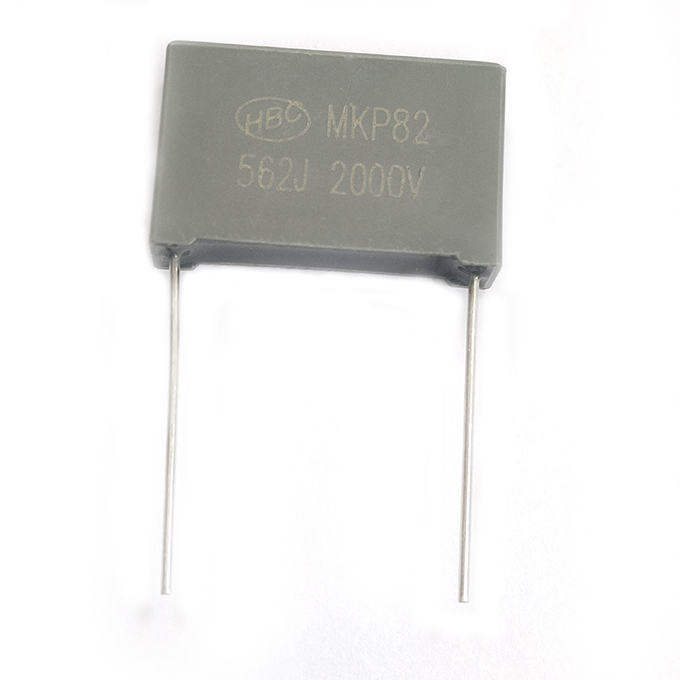 ►  Low loss and  small  inherent  temperature rise►  Negative temperature coefficient of capacitance►  Excellent active  and  passive flame resistant abilitiesSPECIFICATIONSReference Standard Climatic CategoryRated TemperatureOperating Temperature RangeRated VoltageCapacitance RangeCapacitance Tolerance Voltage Proof                          Dissipation Factor                            GB14579(IEC   60384-17)40/105/5685℃ for UR(DC); 75 ℃ for UR(AC)-40 ℃~105 ℃(+85 ℃ to  +105 ℃ decreasingfactor  1.25% per ℃ for VR DC)1000V,1400/1600V,2000V0.00022μF～0.22μF±2%(G),±3%(E),±5%(J),±10%(K),±20%(M)1.6UR(5s)≤0.001,(20℃,1kHz)Insulation  ResistanceOUTLINE    DRAWING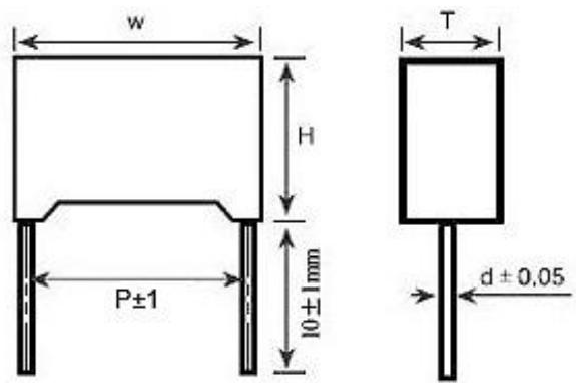 DIMENSIONS(mm)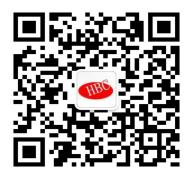 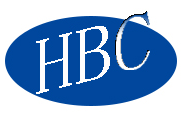 Note: Specification are subject to change without notice.  For more detail and update, please visit our website.盒式高压型金属化聚丙烯薄膜电容器High Voltage Box Type Met Polypropylene Film Capacitor-CBB81B(PSB)≥50000MΩ,CR≤0.01uF ≥15000s,CR>0.01uF(20℃,100V,1min)Lead Pitch:P≤10>10Lead Wire Dia.:d±0.050.60.8Dimension Tolerance:W,H,TW+0.5/-0.7,H±0.5,T±0.5W+0.5/-0.7,H±0.5,T±0.5Shantou Xin Hua Xiong Electronios Industry Co.,Ltd.Shantou Xin Hua Xiong Electronios Industry Co.,Ltd.Shantou Xin Hua Xiong Electronios Industry Co.,Ltd.www.cn-huaxiong.comTel:【+86】0754-87727171QQ:2851010898E-mail:133269599@qq.comFax:【+86】 0754-87728582whatsapp:86+15502000092盒式高压型金属化聚丙烯薄膜电容器High Voltage Box Type Met Polypropylene Film Capacitor-CBB81B(PSB)STANDARD SIZE(mm)STANDARD SIZE(mm)STANDARD SIZE(mm)STANDARD SIZE(mm)STANDARD SIZE(mm)STANDARD SIZE(mm)STANDARD SIZE(mm)STANDARD SIZE(mm)STANDARD SIZE(mm)STANDARD SIZE(mm)STANDARD SIZE(mm)STANDARD SIZE(mm)STANDARD SIZE(mm)(μF)1000VDC / 1250VDC(600VAC)1000VDC / 1250VDC(600VAC)1000VDC / 1250VDC(600VAC)1000VDC / 1250VDC(600VAC)1400VDC/ 1600VDC(650VAC)1400VDC/ 1600VDC(650VAC)1400VDC/ 1600VDC(650VAC)1400VDC/ 1600VDC(650VAC)2000VDC(700VAC)2000VDC(700VAC)2000VDC(700VAC)2000VDC(700VAC)(μF)PWHTPWHTPWHT0.000221013115101311515181150.000271013115101311515181150.000331013115151811515181150.000331013115101311515181150.000391013115101311515181150.000471013115101311515181150.000561013115101311515181150.000681013115101311515181150.000681013115151811515181150.000751013115101311515181150.000821013115101311515181150.000821013115151811515181150.0011518115151811515181150.0011013115101311522.526.51560.00121518126151812615181260.00121013115101311515181260.00151518126151812615181260.00151013115101311515181260.00181518115151811515181260.00181013115101312615181260.00221518126151812615181260.00221013115101312615181260.0027151813.57.5151813.57.5151814.58.40.002710131151013126151814.58.40.0033151813.57.5151813.57.5151814.58.40.00331013115101312622.526.51560.00391013115151814.58.5151814.58.50.0039151814.58.5151814.58.522.526.51560.00471013115151814.58.5151815.59.50.0047151814.58.5151814.58.522.526.51560.00561013115151814.58.5151814.58.50.00561013115151814.58.522.526.51560.006810(1250V)13126151814.58.5151815.59.50.006810(1000V)13115151814.58.522.526.51560.0068151814.58.5151814.58.50.0082151813.57.5151814.58.5151816100.0082151813.57.5151814.58.522.526.5156Shantou Xin Hua Xiong Electronios Industry Co.,Ltd.Shantou Xin Hua Xiong Electronios Industry Co.,Ltd.Shantou Xin Hua Xiong Electronios Industry Co.,Ltd.www.cn-huaxiong.comTel:【+86】0754-87727171QQ:2851010898E-mail:133269599@qq.comFax:【+86】 0754-87728582whatsapp:86+15502000092盒式高压型金属化聚丙烯薄膜电容器High Voltage Box Type Met Polypropylene Film Capacitor-CBB81B(PSB)STANDARD SIZE(mm)STANDARD SIZE(mm)STANDARD SIZE(mm)STANDARD SIZE(mm)STANDARD SIZE(mm)STANDARD SIZE(mm)STANDARD SIZE(mm)STANDARD SIZE(mm)STANDARD SIZE(mm)STANDARD SIZE(mm)STANDARD SIZE(mm)STANDARD SIZE(mm)STANDARD SIZE(mm)(uF)1000VDC / 1250VDC(600VAC)1000VDC / 1250VDC(600VAC)1000VDC / 1250VDC(600VAC)1000VDC / 1250VDC(600VAC)1400VDC/1600VDC(650VAC)1400VDC/1600VDC(650VAC)1400VDC/1600VDC(650VAC)1400VDC/1600VDC(650VAC)2000VDC(700VAC)2000VDC(700VAC)2000VDC(700VAC)2000VDC(700VAC)(uF)PWHTPWHTPWHT0.011518126151814.58.5151819110.011518126151814.58.522.526.516.570.0121518126151814.58.522.526.516.570.015151812622.526.516.5722.526.5178.50.018151813.57.522.526.5178.522.526.5178.50.022151813.57.51518191122.526.519100.022151813.57.522.526.5191027.531.419.510.80.027151814.58.522.526201127.531.419.510.80.02722.526.515622.526201127.531.419.510.80.033151814.58.522.52621.51222.52621.5120.03322.526.515622.52621.51227.531.419.510.80.0391518161027.531.419.510.827.531.521.6130.03922.526.516.5727.531.419.510.827.531.521.6130.04715181910.827.531.419.510.827.53125140.04722.526.516.5727.531.419.510.827.53125140.05622.526.5178.527.531.419.510.80.06822.526.5178.527.531.521.6130.08222.526.5191027.531.521.6130.122.526.5191027.531.521.6130.127.531.419.510.827.531.521.6130.1227.531.419.510.80.1527.531.419.510.80.1827.531.521.6130.2227.531.521.613Shantou Xin Hua Xiong Electronios Industry Co.,Ltd.Shantou Xin Hua Xiong Electronios Industry Co.,Ltd.Shantou Xin Hua Xiong Electronios Industry Co.,Ltd.www.cn-huaxiong.comTel:【+86】0754-87727171QQ:2851010898E-mail:133269599@qq.comFax:【+86】 0754-87728582whatsapp:86+15502000092